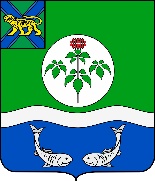 ДУМАОЛЬГИНСКОГО МУНИЦИПАЛЬНОГО РАЙОНАПРИМОРСКОГО КРАЯРЕШЕНИЕОб утверждении ключевых показателей и их целевых значений, индикативных показателей по муниципальному контролю на автомобильном транспорте и в дорожном хозяйстве в границах населенных пунктов Ольгинского муниципального районаВ соответствии со пунктом 5 статьи 30, пунктом 2 статьи 98 Федерального закона от 31.07.2020 № 248-ФЗ «О государственном контроле (надзоре) и муниципальном контроле в Российской Федерации», руководствуясь Уставом Ольгинского муниципального района, Дума Ольгинского муниципального районаРЕШИЛА:1. Утвердить прилагаемые ключевые показатели и их целевые значения, индикативные показатели по муниципальному контролю на автомобильном транспорте и в дорожном хозяйстве в границах населенных пунктов Ольгинского муниципального района.2. Настоящее решение подлежит официальному опубликованию (обнародованию) в газете «Заветы Ленина» и размещению на официальном сайте Ольгинского муниципального района в информационно-телекоммуникационной сети «Интернет».3. Настоящее решение вступает в силу с 1 марта 2022 года. И.о. главы Ольгинского муниципального района                           Е.Э. Ванникова УТВЕРЖДЕНОрешением Думы Ольгинского муниципального районаот 22.02.2022 №  379Ключевые показатели и их целевые значения, индикативные показатели по муниципальному контролю на автомобильном транспорте и в дорожном хозяйстве в границах населенных пунктов Ольгинского муниципального района1. Ключевые показатели и их целевые значения по муниципальному контролю на автомобильном транспорте и в дорожном хозяйстве в границах населенных пунктов Ольгинского муниципального района:2. Индикативные показатели по муниципальному контролю на автомобильном транспорте и в дорожном хозяйстве в границах населенных пунктов Ольгинского муниципального района:1. Количество внеплановых контрольных (надзорных) мероприятий, проведенных за отчетный период;2. Количество внеплановых контрольных (надзорных) мероприятий, проведенных на основании выявления соответствия объекта контроля параметрам, утвержденным индикаторами риска нарушения обязательных требований, или отклонения объекта контроля от таких параметров, за отчетный период;3. Количество контрольных (надзорных) мероприятий, проведенных с использованием средств дистанционного взаимодействия, за отчетный период;4. Количество обязательных профилактических визитов, проведенных за отчетный период;5. Количество предостережений о недопустимости нарушения обязательных требований, объявленных за отчетный период;6. Количество контрольных (надзорных) мероприятий, по результатам которых выявлены нарушения обязательных требований, за отчетный период;7. Количество контрольных (надзорных) мероприятий, по итогам которых возбуждены дела об административных правонарушениях, за отчетный период;8. Сумма административных штрафов, наложенных по результатам контрольных (надзорных) мероприятий, за отчетный период;9. Количество направленных в органы прокуратуры заявлений о согласовании проведения контрольных (надзорных) мероприятий, за отчетный период;10. Количество направленных в органы прокуратуры заявлений о согласовании проведения контрольных (надзорных) мероприятий, по которым органами прокуратуры отказано в согласовании, за отчетный период; 11. Общее количество учтенных объектов контроля на конец отчетного периода;12. Количество учтенных объектов контроля, отнесенных к категориям риска, по каждой из категорий риска, на конец отчетного периода;13. Количество учтенных контролируемых лиц на конец отчетного периода;14. Количество учтенных контролируемых лиц, в отношении которых проведены контрольные (надзорные) мероприятия, за отчетный период;15. Общее количество жалоб, поданных контролируемыми лицами в досудебном порядке за отчетный период;16. Количество жалоб, в отношении которых контрольным (надзорным) органом был нарушен срок рассмотрения, за отчетный период;17. Количество жалоб, поданных контролируемыми лицами в досудебном порядке, по итогам рассмотрения которых принято решение о полной либо частичной отмене решения контрольного (надзорного) органа, либо о признании действий (бездействий) должностных лиц контрольных (надзорных) органов недействительными, за отчетный период;18. Количество исковых заявлений об оспаривании решений, действий (бездействий) должностных лиц контрольных (надзорных) органов, направленных контролируемыми лицами в судебном порядке, за отчетный период;19. Количество исковых заявлений об оспаривании решений, действий (бездействий) должностных лиц контрольных (надзорных) органов, направленных контролируемыми лицами в судебном порядке, по которым принято решение об удовлетворении заявленных требований, за отчетный период;20. Количество контрольных (надзорных) мероприятий, проведенных с грубым нарушением требований к организации и осуществлению государственного контроля (надзора) и результаты которых были признаны недействительными и (или) отменены, за отчетный период.22 февраля 2022 года                   пгт Ольга№379Ключевые показателиЦелевые значения (%)Процент устраненных нарушений из числа выявленных нарушений обязательных требований на автомобильном транспорте и в дорожном хозяйстве100Процент обоснованных жалоб на действия (бездействие) органа муниципального контроля и (или) его должностного лица при проведении контрольных мероприятий0Процент отмененных результатов контрольных мероприятий0Процент результативных контрольных мероприятий, по которым не были приняты соответствующие меры административного воздействия0Процент результативных контрольных мероприятий, по которым приняты соответствующие меры административного воздействия0Процент отмененных в судебном порядке предписаний об устранении нарушений обязательных требований, выданных органом муниципального контроля0Доля погибших в дорожно-транспортных происшествиях при осуществлении перевозок по муниципальным маршрутам регулярных перевозок на 10 тыс. населения за отчетный период0